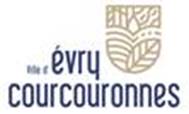 Mairie d’Evry-CourcouronnesDirection Générale Adjointe Développement Territorial et UrbainService développement économique et activités commercialesHôtel de Ville - Place des Droits de l’Homme et du Citoyen – 91000 EVRY-COURCOURONNES        01.60.91. 61.78: evrycourcouronnes@evrycourcouronnes.fr     Site : www.evrycourcouronnes.fr   DEMANDE D’AUTORISATION D’OCCUPATION DU DOMAINE PUBLICA BUT COMMERCIAL - ETALAGES – TERRASSES - ACCESSOIRES1. OBJET DE LA DEMANDE2. IDENTIFICATION DU DEMANDEUR (PROPRIETAIRE DU FONDS DE COMMERCE)3. IDENTIFICATION DU FONDS DE COMMERCE4. DIMENSIONS DE L’INSTALLATION DEMANDEE5. VOS OBSERVATIONSJe m’engage à respecter les dimensions qui		Le …………………me seront autorisées, à me conformer		(Signature précédée des mots “Lu et approuvé”)strictement au règlement des autorisations d’occupation, à acquitter la redevancecorrespondante et à supprimer cetteinstallation lorsque l’Administration le jugera utile.6. COMPOSITION DU DOSSIERComposition de la demande, avec la liste des pièces à fournir.COMPOSITION D’UNE DEMANDED’OCCUPATION DU DOMAINE PUBLICDOSSIER COMMUN A TOUTES LES DEMANDES D’OCCUPATION DU DOMAINE PUBLICDOCUMENTS COMPLEMENTAIRES EXIGES POUR UN DOSSIER DE TERRASSE OUVERTE PROTEGEE PAR DES ECRANSDOCUMENTS COMPLEMENTAIRESEXIGES POUR L’INSTALLATION D’UN PLANCHER MOBILEINFORMATIONS PRATIQUES AU DEPOTVous voulez obtenir l’autorisation d’installer sur la voie publique Une terrasse ouverte     Une contre-terrasse ouverte            Un étalage                     Véhicules deux roues affectés aux livraisonsAccessoires : ……………………………………………………………………………………………... Autres …………………………………………………………………………………………………….                                                                    Nature de la demande :  Création      Renouvellement     ModificationPour une sociétéNature :  S.A.    S.A.R.L.      S.N.C.   Autre : |__|__|__|__|__|__|__|__|__|__|__|__|__|__|Nom de la société |__|__|__|__|__|__|__|__|__|__|__|__|__|__|__|__|__|__|__|__|__|__|__|__|__|__|__|__|__|Nom (qualité du représentant) |__|__|__|__|__|__|__|__|__|__|__|__|__|__|__|__|__|__|__|__|__|__|__|__|__|__|__|__|__|Prénom |__|__|__|__|__|__|__|__|__|__|__|__|__|__|__|__|__|__|__|__|__|__|__|__|  Tél :  |__|__|__|__|__|__|__|__|__|__|__|Adresse (siège social)   |__|__|__|__|__|__|__|__|__|__|__|__|__|__|__|__|__|__|__|__|__|__|__|__|__|__|__|__|__|__|__|__|Localité |__|__|__|__|__|__|__|__|__|__|__|__|__|__|__|__|__|__|__|__|__|__|__|__|__|__|__|  Code postal  |__|__|__|__|__|Adresse e-mail |__|__|__|__|__|__|__|__|__|__|__|__|__|__|__|__|__|__|__|__|__|__|__|__|__|__|__|__|__|__|__|__|__|__|__|Nom (qualité du représentant) |__|__|__|__|__|__|__|__|__|__|__|__|__|__|__|__|__|__|__|__|__|__|__|__|__|__|__|__|__|Prénom |__|__|__|__|__|__|__|__|__|__|__|__|__|__|__|__|__|__|__|__|__|__|__|__|  Tél :  |__|__|__|__|__|__|__|__|__|__|__|Adresse (siège social)   |__|__|__|__|__|__|__|__|__|__|__|__|__|__|__|__|__|__|__|__|__|__|__|__|__|__|__|__|__|__|__|__|Localité |__|__|__|__|__|__|__|__|__|__|__|__|__|__|__|__|__|__|__|__|__|__|__|__|__|__|__|  Code postal  |__|__|__|__|__|Adresse e-mail |__|__|__|__|__|__|__|__|__|__|__|__|__|__|__|__|__|__|__|__|__|__|__|__|__|__|__|__|__|__|__|__|__|__|__|Nom de l’enseigne de l’établissement |__|__|__|__|__|__|__|__|__|__|__|__|__|__|__|__|__|__|__|__|__|__|__|__|__|__|Adresse de l’établissement |__|__|__|__|__|__|__|__|__|__|__|__|__|__|__|__|__|__|__|__|__|__|__|__|__|__|  EVRY 91000Nature du commerce |__|__|__|__|__|__|__|__|__|__|__|__|__|__|__|__|__|__|__|__|__|__|__|__|__|__|__|__|__|__|__|__|__|Date d’achats du fonds de commerce |__|__|__|__|__|__|__|__|__|__|N° du K Bis |__|__|__|__|__|__|__|__|En cas de reprise d’un commerce existant, nom du prédécesseur |__|__|__|__|__|__|__|__|__|__|__|__|__|__|__|__||__|__|__|__|__|__|__|__|__|__|__|__|__|__|__|__|__|__|__|__|__|__|__|__|__|__|__|__|__|__|__|__|__|__|__|__|__|__|__|__|__|__|Désignation de la voieN°Longueur demandéeLargeur demandéeSurface m²……………………………………………………………………………………………………………………………………………………………………………………………………………………………………………………………………………………………………………………………………………………………… le présent formulaire prévu à cet effet, disponible auprès des services de la Ville ou téléchargeable sur le site de la Ville d’Evry - Courcouronnes  (www.evrycourcouronnes.fr )  Un extrait Kbis à jour datant de moins de trois mois,  un titre d’occupation régulière des locaux : copie du bail commercial : 1ère et dernière pages comportant les informations sur le bailleur et le gérant ou le titre de propriété ou une attestation de propriété. Un projet descriptif de la future installation sur le domaine public précisant notamment les types de matériaux utilisés, les couleurs des installations et leurs dimensions, une photo du mobilier ou du type d’installation prévus ainsi que toutes autres caractéristiques pouvant être utiles à la délivrance de l’autorisation. Un plan côté d’implantation de la terrasse ou de l’étalage précisant les dimensions de l’occupation du domaine public et permettant de montrer l’insertion de la terrasse ou de l’étalage dans son environnement  un plan comprenant une élévation des écrans (parallèles et perpendiculaires à la façade), le mode de fixation en partie haute, l’indication de l’accès obligatoire, les indications concernant le respect des règles de sécurité, les matériaux prévus.L’installation d’un plancher mobile devra faire l’objet d’une validation par la Ville, le dossier de demande d’autorisation d’un plancher mobile doit comporter aussi : les coordonnées de l’installateur (nom, adresse, téléphone, adresse électronique). un plan d’implantation à une échelle correcte faisant apparaitre les installations et ouvrages existants visibles se trouvant dans, et à proximité immédiate de l’occupation du plancher projeté (poteaux de signalisation, candélabres, ouvrages EDF & GDF, eaux égouts, …) ainsi que le mobilier urbain (kiosques, colonnes, mâts porte-affiches, abri-bus, …). Ce plan coté précise en outre les dimensions précises du plancher projeté, avec les dimensions des caissons du plancher mobile et le temps de démontage. une notice descriptive des matériaux prévus avec des échantillons des couleurs, ainsi que la mention du temps de démontage du plancher mobile. Les imprimés sont également téléchargeables sur le site de la Ville d’Evry-Courcouronnes (www.evrycourcouronnes.fr rubrique professionnels) ou  à retirer auprès du Service développement économique et activités commerciales ( : 01.60.91.61.78)Les demandes peuvent être transmises par courrier ou par courriel coordonnées ci-dessous : Mairie d’Evry-CourcouronnesService développement économique et activités commercialesPlace des Droits de l’Homme et du Citoyen91000 EVRY: evrycourcouronnes@evrycourcouronnes.fr